Paspoint, z.ú.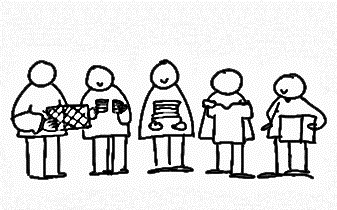 Přihláška s dotazníkem pro zájemce o službu Denní stacionář
Jméno a příjmení zájemce:                                                                  Datum narození:
Kontakt na zájemce/zákonného zástupce:
Tel:
Email:
Adresa:V následující části dotazníku, prosím, vypište odpovědi nebo podržením označte správnou možnost z nabídky.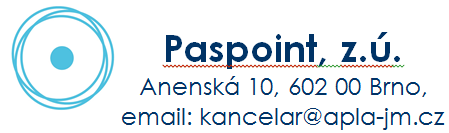 Zdravotní stav zájemce:1. Porucha autistického spektra AnoNeV řízení2. Přidružené mentální postiženíAno - lehké, středně těžkéNe3. Potřebuje zájemce dopomoc při pohybu?
Ano
NePokud ano, vyberte odpovídající variantu:
Chůze s doprovodem
Pohyb za pomoci kompenzačních pomůcek
4. Další zdravotní omezení (potravinové či jiné alergie, epilepsie, …):
Sociální chování a volný časToleruje zájemce druhé lidí? Umí se zapojit do skupiny ostatních?Preferuje činnost o samotě?Dokáže zájemce respektovat nastavená pravidla?Jak reaguje zájemce na zákaz či negaci?Kde a jak tráví zájemce nejraději volný čas?Jak reaguje zájemce na nové věci, osoby,či změny prostředí?Dokáže zájemce cestovat MHD, za jakých podmínek?Je zvyklý navštěvovat kulturní akce? Jaké jsou oblíbené činnosti zájemce? Jaké jsou neoblíbené činnosti? Je něco, čeho se zájemce bojí/vadí mu (zvuky, velký počet lidí, neznámé prostředí,   hmatové podněty apod.)? Je něco co zájemce rozčílí/rozesmutní? Jak zájemce projevuje radost?Jak projevuje zájemce zlost/smutek a co obvykle bývá příčinou? Sebepoškozuje se? Jak je možné zájemce uklidnit nebo rozptýlit? A co naopak nedělat, aby se situace nezhoršila? Má zájemce nějaké stereotypní projevy/ rituály? 


Komunikace1. Komunikuje zájemce verbálně? 2. Komunikuje funkčně a se záměrem, dorozumí se?3. Využívá při komunikaci nějaké pomůcky? Jaké?4. Jakým způsobem vyjadřuje svoje přání a potřeby? 5. Umí dát okolí najevo, že ho něco bolí (není mu dobře)?6. Rozumí běžně používaným pokynům?7. Je možné s ním vést dialog?8. Jaká má zájemce oblíbená/neoblíbená konverzační témata?Sebeobsluha
1. Potřebuje zájemce dopomoc při oblékání a svlékání? 
Ano
Ne

Pokud ano, v jaké míře?

2. Potřebuje zájemce pomoc při osobní hygieně nebo poskytnutí podmínek při osobní hygieně (používání toalety, umývání rukou, sprchování)?
Ano
Ne

Pokud ano, v jaké míře?

3. Potřebuje zájemce pomoc při podávání a přijímání stravy a tekutin?
Ano
Ne

Pokud ano, v jaké míře?4. Dokáže se najíst ve společnosti ostatních?

5. Vynechává v jídelníčku určité skupiny potravin? Má jiná specifika Ano
Ne

Pokud ano, v jaké míře?6. Má při jídle jiné specifické potřeby (vadí mu struktura jídla, vzhled, vůně, má výrazné preference apod.)?








Četnost návštěvy stacionáře:DenněVe dnech ……………………………………………………………………………………………………….
Doplňující informace:




ProhlášeníProhlašuji, že splňuji (moje dcera / syn / opatrovaný splňují) podmínky pro přijetí do služby DS. (bydliště, věk. kritérium a přítomnost diagnózy PAS/ s přidruženým lehkým či středně těžkým mentálním postižením).Prohlašuji, že všechny údaje, které jsem uvedl (a) jsou pravdivé. Pokud dojde ke změně údajů uvedených v Přihlášce/ Dotazníku zájemce o poskytnutí sociální služby DS, jejich změnu neprodleně nahlásím poskytovateli sociální služby.
Souhlasím s poskytnutím a zpracováním výše uvedených osobních údajů v souvislosti s vyřizováním Dotazníku zájemce o poskytování sociální služby DS v souladu s ustanovením GDPR, tj. obecným nařízením Evropského parlamentu a Rady (EU) 2016/679.



V Brně dne:  

Podpis zájemce/ jeho zákonného zástupce:                                                                      
         